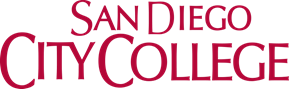 Requested by:__________________________________________ Date: _________________________________General Funds:General Funds:Position Title:Funding Level:     %Action Description:  Replacement / Retirement   New PositionLabor Agreement:  Faculty   Classified      Other ____________Categorical/Grant Funds:Categorical/Grant Funds:Position Title:Funding Level:      %Action Description:  Replacement / Retirement   New PositionLabor Agreement:  Faculty   Classified      Other ____________Categorical Fund/Grant Source: